甘肃省行业用水定额（2017 版）甘	肃	省	水	利	厅甘 肃 省 发 展 和 改 革 委 员 会甘 肃 省 工 业 和 信 息 化 委 员 会甘 肃 省 住 房 和 城 乡 建 设 厅甘	肃	省	农	牧	厅甘	肃	省	质	量	技	术	监	督	局二〇一七年五月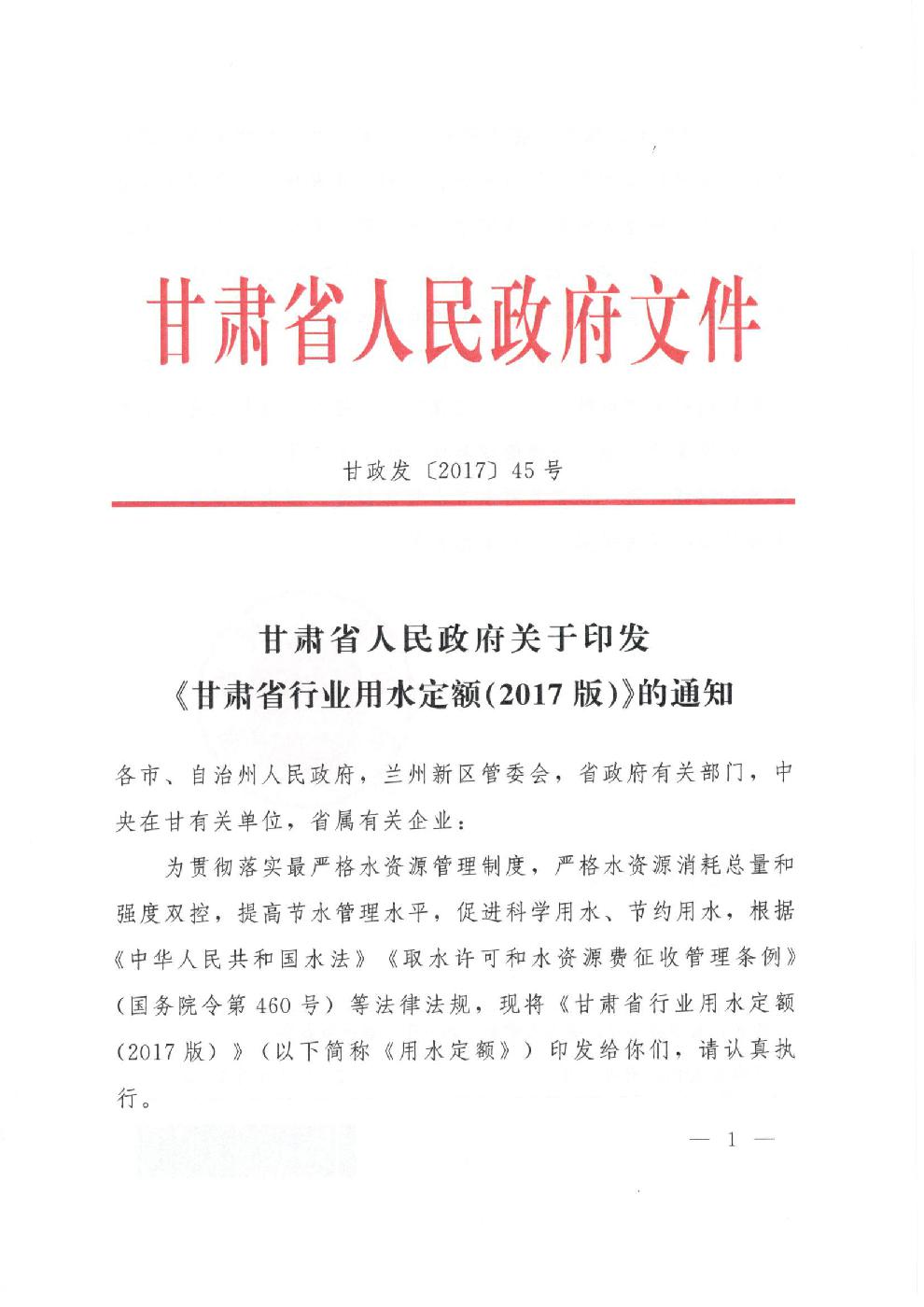 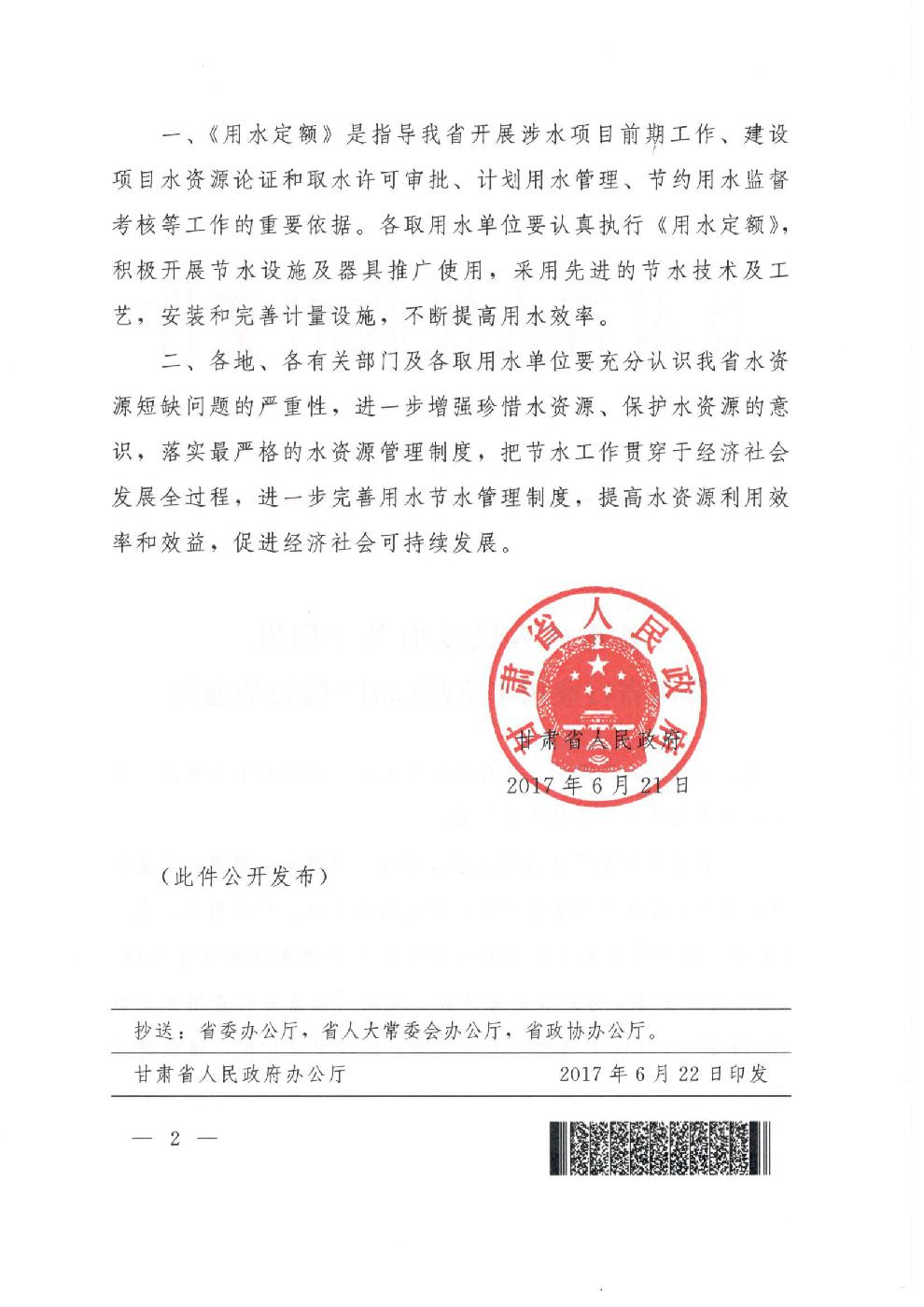 附件：甘肃省行业用水定额（2017 版）甘肃省生活用水定额表1甘肃省城镇居民生活用水定额表甘肃省农村居民生活用水定额表2甘肃省城镇公共生活用水定额表 1-5甘肃省城镇公共生活用水定额续表 1-5甘肃省工业用水定额表甘肃省工业用水定额表 2-111甘肃省工业用水定额续表 2-11213甘肃省工业用水定额续表 2-11415甘肃省工业用水定额续表 2-1161718甘肃省工业用水定额续表 2-119甘肃省工业用水定额续表 2-120甘肃省工业用水定额续表 2-121甘肃省农业用水定额表22河西片主要作物用水定额表河西片主要作物用水定额表26河西片主要作物用水定额表27陇中片主要作物用水定额表31陇东片主要作物用水定额表甘南临夏片主要作物用水定额表36陇南片主要作物用水定额表38陇南片主要作物用水定额表40甘肃省牲畜用水定额表表 3-7甘肃省渔塘补水定额表41表 1-1甘肃省城镇居民生活用水地域分类表地域分类包括市区一类兰州市的城关区、七里河区、安宁区、西固区、兰州新区秦州区、麦积区、白银区、嘉峪关市、金川区、红古区、敦煌市、肃二类州区、甘州区、凉州区、西峰区、崆峒区、安定区、平川区、玉门市、临夏市、合作市、武都区三类其余县市区表 1-2甘肃省城镇居民生活用水居民楼设施水平分类表甘肃省城镇居民生活用水居民楼设施水平分类表类型设施水平A 型平房及简易楼房（指给排水和卫生设施不到户的楼房）B 型无淋浴设备的楼房C 型有淋浴设备的楼房D 型高级住宅（指给排水和卫生设施齐全，有集中供热水的住宅）表 1-3单位：L/人·d住宅类型一类地域二类地域三类地域全省综合A 型95908590B 型100959095C 型11010090100D 型130120110120综合11510595105表 1-4单位：L/人.d类 别用水定额备注水源水量充足地区60水源水量缺乏地区40门类行业名称行业用水分类用水分类定额单位用水定额备注门类行业名称代码用水分类用水分类定额单位用水定额备注代码D取暖4430水暖水暖m3/供暖0.8-1.2D取暖4430水暖水暖期·10m20.8-1.2期·10m2砖混结构砖混结构m3/m21.0E建筑业4700框架结构框架结构m3/m21.3钢构彩钢瓦钢构彩钢瓦m3/m20.4民用建筑民用建筑m3/m20.05建筑装饰工矿企业厂房工矿企业厂房m3/m20.35E建筑装饰5010E业5010E业5010办公楼、写字楼、综合楼办公楼、写字楼、综合楼办公楼、写字楼、综合楼m3/m20.45业办公楼、写字楼、综合楼办公楼、写字楼、综合楼办公楼、写字楼、综合楼m3/m20.45办公楼、写字楼、综合楼办公楼、写字楼、综合楼办公楼、写字楼、综合楼m3/m20.45其他其他m3/m20.205211大型大型m³/㎡·年1.2营业面积≥商业5211大型大型m³/㎡·年1.25000 ㎡F商业5000 ㎡F零售业F零售业5212中小型中小型m³/㎡·年1.4营业面积≤零售业5212中小型中小型m³/㎡·年1.4营业面积≤5212中小型中小型m³/㎡·年1.45000 ㎡5000 ㎡人工m³/辆3列车洗刷列车洗刷自动m³/辆30自动m³/辆30中间车站中间车站m³/d5铁路(高车站旅客生活一等m³/d30G铁路(高5310G铁)客运5310G铁)客运5310特等m³/d100铁)客运特等m³/d100特等m³/d100列车卧具洗涤列车卧具洗涤m³/百套5旅客食品加工旅客食品加工m³/吨5高铁流动旅客高铁流动旅客L/人·次12道路运输轿车L/辆·d80/304-9/10-3 月G道路运输5420公路旅客运输G业5420公路旅客运输G业5420公路旅客运输中型客车中型客车L/辆·d100/50业中型客车中型客车L/辆·d100/50中型客车中型客车L/辆·d100/504-9/10-3 月33门类行业名称行业用水分类用水分类定额单位用水定额备注门类行业名称代码用水分类用水分类定额单位用水定额备注代码微型车L/辆·d80/304-9/10-3 月大客车L/辆·d100/804-9/10-3 月大货车L/辆·d100/804-9/10-3 月5430道路货物运输5430道路货物运输中型货车L/辆·d100/504-9/10-3 月中型货车L/辆·d100/504-9/10-3 月航空运输航空客货运输航空客货运输m³/架·d10G航空运输561G业561G业561航站楼航站楼L/人·次3业航站楼航站楼L/人·次3航站楼航站楼L/人·次3G仓储业5990室内冷藏室内冷藏m³/t·d0.05四五星宾馆四五星宾馆L/床·d4006110二三星宾馆二三星宾馆L/床·d300H住宿业H住宿业一星宾馆一星宾馆L/床·d200一星宾馆一星宾馆L/床·d2006120一般旅馆一般旅馆L/床·d90门类行业名称行业用水分类定额单位定额单位用水备注门类行业名称代码用水分类定额单位定额单位定额备注代码定额L/·40面积 3000m2 以上高档餐厅人 餐面积 3000m2 以上L/·30面积 1000-3000m2中档餐厅人 餐面积 1000-3000m2H正餐服务6210H正餐服务6210L/·20面积 1000m2 以下L/·20面积 1000m2 以下一般餐馆人 餐面积 1000m2 以下西餐厅L/人·餐L/人·餐20H快餐服务6220盒饭、小吃、粥、粉、面之类L/人·餐L/人·餐124门类行业名称行业用水分类用水分类定额单位用水备注门类行业名称代码用水分类用水分类定额单位定额备注代码定额茶馆、咖啡馆茶馆、咖啡馆L/m2·d10饮料及冷H饮料及冷6230酒吧酒吧L/m2·d8H饮服务6230酒吧酒吧L/m2·d8饮服务其他饮料及冷饮服务其他饮料及冷饮服务L/m2·d13N环境卫生7820公厕公厕L/人·次6N管理7820公厕公厕L/人·次6管理1、4 季度L/m2·d1.0园林绿化业园林绿化业2、3 季度L/m2·d3.02、3 季度L/m2·d3.0N绿化管理7840N绿化管理7840环境卫生业1、4 季度L/m2·d1.0环境卫生业1、4 季度L/m2·d1.0环境卫生业路面喷洒路面喷洒2、3 季度L/m2·d2.02、3 季度L/m2·d2.0N公园和游览7851公园、动物园、植物园公园、动物园、植物园L/m2·d0.6N景区管理7851公园、动物园、植物园公园、动物园、植物园L/m2·d0.6景区管理有住宿有住宿L/人·d55O托儿所7920无住宿无住宿L/人·d25工作人员工作人员L/人·d80O居民服务7940理发理发L/人·次20O业7940理发理发L/人·次20业淋浴淋浴L/人·次100《洗浴场所节水技术O洗浴7950盆浴盆浴L/人·次140《洗浴场所节水技术O洗浴7950盆浴盆浴L/人·次140规范》（GB/T30682-2014）桑拿桑拿L/人·次18030682-2014）桑拿桑拿L/人·次180O保健7960足疗足疗L/人·次60O其他居民7990干洗干洗L/kg 干衣50O服务业7990干洗干洗物50服务业物《洗车场所节水技术小型车L/辆·次40规范》（GB/TO洗车8190高压水枪冲洗30681-2014）中型车L/辆·次6055门类行业名称行业用水分类用水分类定额单位定额单位用水备注门类行业名称代码用水分类用水分类定额单位定额单位定额备注代码定额大型车L/辆·次L/辆·次8080小型车L/辆·次L/辆·次2020包含污水收集与处包含污水收集与处包含污水收集与处包含污水收集与处理装置，水循环装理装置，水循环装循环用水冲洗补水中型车L/辆·次L/辆·次3030理装置，水循环装理装置，水循环装循环用水冲洗补水中型车L/辆·次L/辆·次3030置用水，水的重复置用水，水的重复置用水，水的重复置用水，水的重复利用率>80%大型车L/辆·次L/辆·次4040利用率>80%大型车L/辆·次L/辆·次4040小型车L/辆·次L/辆·次99抹车、微水冲洗中型车L/辆·次L/辆·次1111大型车L/辆·次L/辆·次1515甘肃省城镇公共生活用水定额甘肃省城镇公共生活用水定额甘肃省城镇公共生活用水定额甘肃省城镇公共生活用水定额甘肃省城镇公共生活用水定额续表 1-5续表 1-5门类行业名称行业用水分类用水分类定额单用水定额用水定额用水定额备注门类行业名称代码用水分类用水分类位用水定额用水定额用水定额备注代码位有住宿有住宿L/人·d50P幼儿园8210无住宿无住宿L/人·d25工作人员工作人员L/人·d70住宿住宿L/人·d50P小学8221P小学8221无住宿无住宿L/人·d30无住宿无住宿L/人·d30住宿住宿L/人·d60P中学823P中学823无住宿无住宿L/人·d30无住宿无住宿L/人·d30有淋浴L/人·d120住宿P大专院校824住宿无淋浴L/人·d90以在校学生和P大专院校824无淋浴L/人·d90以在校学生和教师人数为基非住宿（走读）非住宿（走读）非住宿（走读）L/人·d50教师人数为基非住宿（走读）非住宿（走读）非住宿（走读）L/人·d50数综合医三级医院三级医院L/床·d700-800700-800Q院、8311Q院、8311L/床·d500-600500-600社区医疗二级医院二级医院L/床·d500-600500-60066门类行业名称行业用水分类用水分类定额单用水定额备注门类行业名称代码用水分类用水分类位用水定额备注代码位一级医院一级医院L/床·d400-500一级以下医院一级以下医院一级以下医院L/床·d≤4008316疗养院疗养院L/床·d3008321社区卫生服务中心社区卫生服务中心社区卫生服务中心L/床·d2008720影剧院影剧院L/人·场48731图书馆图书馆L/m2·d5展厅用水L/m2·d38750博物馆员工用水L/人·班30观众用水L/人·次3运动员L/人·d408820体育场馆8820体育场馆观众L/人·d3观众L/人·d3文化、体R文化、体L/m3·d8%R育、娱乐室内L/m3·d8%每日补充新水占业8890游泳场馆泳池容积的百分业8890游泳场馆室外310%泳池容积的百分室外310%室外L/m ·d10%数数8911酒吧、夜总会、酒吧、夜总会、L/人·次10歌舞厅8912娱乐场所电子游戏厅L/人·次108913网吧L/人·次8《室外人工滑滑雪场m3/m2·a0.45雪场节水技术滑雪场m3/m2·a0.45规范》（GB/T8920室外滑雪场规范》（GB/T8920室外滑雪场30683-2014）30683-2014）餐饮业L/人·餐13无食堂、绿化、洗车等用水的机关事业单位无食堂、绿化、洗车等用水的机关事业单位无食堂、绿化、洗车等用水的机关事业单位L/人·d60S机关912S机关912有食堂、绿化、洗车等用水的机关事业单位有食堂、绿化、洗车等用水的机关事业单位有食堂、绿化、洗车等用水的机关事业单位L/人·d80有食堂、绿化、洗车等用水的机关事业单位有食堂、绿化、洗车等用水的机关事业单位有食堂、绿化、洗车等用水的机关事业单位L/人·d80777用水定额用水定额行业行业行业行业产品名称定额单位重复代码名称产品名称定额单位现有新建先进备注代码名称现有新建先进利用备注率（%）烟煤和无烟煤开煤炭m3/t0.390井工煤矿0610烟煤和无烟煤开0610采洗选0610采洗选m3/t0.150.10采洗选m3/t0.150.10洗精煤m3/t0.150.100710石油开采原油m3/t321.5900720天然气开采天然气m3/t0.20.1铁矿石m3/t0.60810铁矿采选0810铁矿采选铁精粉m3/t7280强磁选铁精粉m3/t7280强磁选0890其他黑色金属矿m3/t30890采选钛铁矿石m3/t3采选0911铜矿采选铜矿石m3/t10912铅锌矿采选铅锌矿石m3/t1.510.5950913镍钴矿采选镍矿石m3/t2900921金矿采选金矿石m3/t1.510.580粉精矿m3/t7241020化学矿开采无水芒硝m3/t348萤石粉m3/t1.2面粉m3/t0.461310谷物磨制1310谷物磨制玉米面m3/t0.2玉米面m3/t0.21320饲料加工饲料m3/t0.499用水定额用水定额用水定额行业行业行业行业行业行业产品名称定额单位定额单位重复代码名称名称产品名称定额单位定额单位现有现有新建新建先进备注代码名称名称现有现有新建新建先进利用备注率（%）1331食用植物油加工食用植物油加工机榨菜籽油m3/tm3/t0.450.451340制糖业制糖业白砂糖m3/tm3/t34生猪m3/头m3/头0.60.61351牲畜屠宰牲畜屠宰牛m3/头m3/头1羊m3/只m3/只0.350.351352禽类屠宰禽类屠宰家禽m3/只m3/只0.050.05肉制品及副产品肉制品及副产品熟肉制品m3/tm3/t61353肉制品及副产品肉制品及副产品1353加工加工1353加工加工m3/tm3/t40加工加工m3/tm3/t40低温火腿产品m3/tm3/t40马铃薯淀粉m3/tm3/t12108淀粉及淀粉制品淀粉及淀粉制品《食品行业用水定《食品行业用水定1391淀粉及淀粉制品淀粉及淀粉制品m3/tm3/t654《食品行业用水定《食品行业用水定1391淀粉及淀粉制品淀粉及淀粉制品m3/tm3/t6541391制造制造玉米淀粉m3/tm3/t654额》（用水定额系列额》（用水定额系列制造制造丛书）木薯淀粉m3/tm3/t12108丛书）木薯淀粉m3/tm3/t121081392豆制品制造豆制品制造豆制品m3/tm3/t1510糕点m3/tm3/t43.53《食品行业用水定《食品行业用水定1411糕点、面包制造糕点、面包制造额》（用水定额系列额》（用水定额系列1411糕点、面包制造糕点、面包制造m3/tm3/t43.53额》（用水定额系列额》（用水定额系列面包m3/tm3/t43.53丛书）甘肃省工业用水定额甘肃省工业用水定额甘肃省工业用水定额甘肃省工业用水定额甘肃省工业用水定额甘肃省工业用水定额甘肃省工业用水定额甘肃省工业用水定额甘肃省工业用水定额甘肃省工业用水定额续表 2-1续表 2-1续表 2-1行业行业定额定额用水定额用水定额用水定额行业行业产品名称定额定额行业行业产品名称定额定额重复利用重复利用代码名称产品名称单位单位现有现有新建新建先进重复利用重复利用备注代码名称单位单位现有现有新建新建先进备注率（%）率（%）《食品行业用水定1419饼干及其他焙m3/tm3/t1.51.51.21.211419烤食品制造饼干m3/tm3/t1.51.51.21.21额》（用水定额系烤食品制造列丛书）1431米、面制品制造挂面m3/tm3/t1.81.81.5101010行业行业定额用水定额用水定额行业行业产品名称产品名称定额行业行业产品名称产品名称定额重复利用代码名称产品名称产品名称单位现有新建先进重复利用备注代码名称单位现有新建先进备注率（%）消毒鲜奶消毒鲜奶m3/t54.5468《食品行业用水定m3/t2568《食品行业用水定奶粉奶粉m3/t2568额》（用水定额系1440乳制品制造列丛书）1440乳制品制造酸奶酸奶m3/t868列丛书）酸奶酸奶m3/t868巴氏奶巴氏奶m3/t4.268《食品行业用水定1453蔬菜、水果罐头m3/t151453制造蔬菜罐头蔬菜罐头m3/t15额》（用水定额系制造列丛书）《取水定额 第 91461m3/t503025部分：味精制造》1461味精制造味精味精m3/t503025(GB/T(GB/T18916.9-2014)酱油、食醋及类酱油酱油m3/t543《食品行业用水定1462酱油、食醋及类1462似制品制造额》（用水定额系1462似制品制造m3/t75额》（用水定额系似制品制造m3/t75食醋食醋m3/t75列丛书）《取水定额 第 231469其他调味品、发m3/t252018部分：柠檬酸制造》1469酵制品制造柠檬酸柠檬酸m3/t252018(GB/酵制品制造(GB/T18916.23-2015)《食品行业用水定1494盐加工食用盐食用盐m3/t0.90.90.5额》（用水定额系列丛书）谷类、署m3/kL251510《取水定额 第 7类m3/kL251510部分：酒精制造》1511类部分：酒精制造》1511酒精制造酒精（GB/T1511酒精制造酒精m3/kL301510（GB/Tm3/kL301510（GB/T糖蜜m3/kL30151018916.7-2014）18916.7-2014）m3/kL≤7≤6≤6《取水定额 第 15勾兑m3/kL≤7≤6≤6部分： 白酒制造》1512部分： 白酒制造》1512白酒制造白酒（GB/ T1512白酒制造白酒m3/kL≤51≤43≤43（GB/ Tm3/kL≤51≤43≤43（GB/ T酿造m3/kL≤51≤43≤4318916.15-2014）18916.15-2014）m3/kl≤6≤5.5《取水定额 第 6啤酒啤酒m3/kl≤6≤5.5部分：啤酒制造》1513部分：啤酒制造》1513啤酒制造（GB-T1513啤酒制造m3/t654（GB-Tm3/t654（GB-T啤酒麦芽啤酒麦芽m3/t65418916.6-2012）18916.6-2012）行业行业定额用水定额用水定额行业行业产品名称产品名称产品名称定额行业行业产品名称产品名称产品名称定额重复利代码名称产品名称产品名称产品名称单位现有新建先进重复利备注代码名称单位现有新建先进备注用率（%）规模＜0.5m3/t141210万 t/am3/t141210《食品行业用水1514万 t/a1514黄酒制造黄酒定额》（用水定1514黄酒制造黄酒规模＞0.5m3/t12108定额》（用水定规模＞0.5m3/t12108万 t/am3/t12108额系列丛书）万 t/a红葡萄红葡萄，液m3/t654酒态发酵m3/t654酒态发酵1515白葡萄白葡萄，液m3/t6541515葡萄酒制造酒态发酵m3/t654酒态发酵葡萄原葡萄，只发m3/t432酒酵m3/t432酒酵1521碳酸饮料制造碳酸饮料碳酸饮料碳酸饮料m3/t21.21.1瓶（罐）装饮用水纯净水、矿物质水纯净水、矿物质水纯净水、矿物质水m3/t≤3.4≤2.5≤21522瓶（罐）装饮用水1522制造1522制造m3/t≤2≤1.8≤1.6制造m3/t≤2≤1.8≤1.6矿泉水矿泉水m3/t≤2≤1.8≤1.6果菜汁果菜汁m3/t4.532.5《果蔬汁类及其1523果菜汁及果菜汁果菜汁饮料、特殊用途果菜汁饮料、特殊用途果菜汁饮料、特殊用途m3/t532.5《果蔬汁类及其1523果菜汁及果菜汁果菜汁饮料、特殊用途果菜汁饮料、特殊用途果菜汁饮料、特殊用途m3/t532.51523饮料制造饮料、风味饮料饮料、风味饮料饮料、风味饮料m3/t532.5饮料》（GB/T饮料制造饮料、风味饮料饮料、风味饮料饮料、风味饮料31121-2014），m3/t1510831121-2014），浓缩果菜汁、果菜原浆浓缩果菜汁、果菜原浆浓缩果菜汁、果菜原浆m3/t15108《饮料制造取水定额》植物蛋白饮料、复合蛋植物蛋白饮料、复合蛋植物蛋白饮料、复合蛋m3/t986定额》植物蛋白饮料、复合蛋植物蛋白饮料、复合蛋植物蛋白饮料、复合蛋m3/t986（QB/T2931-200白饮料白饮料m3/t986（QB/T2931-200白饮料白饮料8）含乳饮料和植物8）1524含乳饮料和植物m3/t8658）1524含乳饮料和植物m3/t8651524蛋白饮料制造含乳饮料含乳饮料含乳饮料m3/t865蛋白饮料制造咖啡饮料、植物饮料、咖啡饮料、植物饮料、咖啡饮料、植物饮料、m3/t8.565奶茶饮料奶茶饮料奶茶饮料m3/t8.565奶茶饮料奶茶饮料奶茶饮料1529茶饮料及其他饮m3/t53.52.51529料制造茶饮料茶饮料m3/t53.52.5料制造1620卷烟制造卷烟卷烟m3/万支0.6901711棉纺纱加工棉纱棉纱m3/t100901712棉织造加工棉布棉布m3/100m32851713棉、麻、化纤及混纺机棉、麻、化纤及混纺机棉、麻、化纤及混纺机m3/100m32《取水定额 第 41713棉印染精加工织物织物m3/100m32部分：纺织染整织物织物部分：纺织染整行业行业定额用水定额用水定额行业行业产品名称定额行业行业产品名称定额重复利代码名称产品名称单位现有新建先进重复利备注代码名称单位现有新建先进备注用率（%）棉、麻、化纤及混纺针m3/t150100产品》（GB/T织物及纱线m3/t15010018916.4-2012）织物及纱线18916.4-2012）1721毛条和毛纱线加m3/t2218141721工洗净毛m3/t221814《取水定额 第工《取水定额 第14 部分：毛纺织m3/100m22181214 部分：毛纺织精纺m3/100m221812产品》（GB/T产品》（GB/T18916.14-2014）m3/100m24221418916.14-2014）1722毛织造加工粗纺m3/100m242214绒线m3/t10585行业行业用水定额用水定额用水定额行业行业产品名称定额单位行业行业产品名称定额单位先重复利代码名称产品名称定额单位现有新建先重复利备注代码名称现有新建进备注进用率（%）针织或钩针编织手工地毯m3/万 m2180160原料为毛纱，不包括洗1762针织或钩针编织原料为毛纱，不包括洗1762物印染精加工毛及染色工序1762物印染精加工m3/万件500450毛及染色工序物印染精加工m3/万件500450毛及染色工序毛衣m3/万件5004501763针织或钩针编织m3/万双1601001763品制造袜子m3/万双160100品制造猪皮革m3/标张0.30.21910皮革鞣制加工羊皮革m3/标张0.30.2565牛皮革m3/标张0.40.352029人造板制造细木工板m3/m31.6漂白化学木浆m3/t7054252211木竹浆制造本色化学木浆m3/t50机械木浆m3/t302317漂白化学非木浆m3/t10085602212非木竹浆制造脱墨废纸浆m3/t252423未脱墨废纸浆m3/t201510《取水定额 第 5 部分：造纸产品》（GB/m3/t302414造纸产品》（GB/白纸板m3/t302414T18916.5-2002）纸和纸板容器制2231纸和纸板容器制m3/t2516102231造箱纸板m3/t251610造瓦楞原纸m3/t252210新闻纸m3/t1612112239其他纸质品制造印刷书写纸m3/t302520生活用纸m3/t303012行业行业用水定额用水定额用水定额行业行业产品名称定额单位行业行业产品名称定额单位先重复利代码名称产品名称定额单位现有新建先重复利备注代码名称现有新建进备注进用率（%）包装用纸m3/t201815原油加工及石油燃料型炼油厂m3/t0.750.6《取水定额 第 3 部分：2511原油加工及石油2511制品制造石油炼制》（GB/2511制品制造m3/t0.750.6石油炼制》（GB/制品制造m3/t0.750.6燃料-润滑油型炼油厂m3/t0.750.6T 18916.3—2012）2512页岩油页岩油m3/t1.050.6焦炭m3/t2.22193焦油m3/t1.11煤制天然气m3/KNm36.954.6聚碳酸酯m3/t87.52520炼焦煤制油m3/t875.6煤制甲醇m3/t1086煤制烯烃m3/t302520焦油加氢产品m3/t3.53半焦（兰炭）m3/t195硫酸（硫铁矿制酸）m3/t4.64.54.24.64.54.2硫酸（硫磺制酸）m3/t3.33.13.03.33.13.02611无机酸制造2611无机酸制造盐酸m3/t10盐酸m3/t10硝酸m3/t12行业行业定额用水定额用水定额用水定额行业行业产品名称产品名称产品名称产品名称产品名称定额行业行业产品名称产品名称产品名称产品名称产品名称定额重复利代码名称产品名称产品名称产品名称产品名称产品名称单位现有新建先进重复利备注代码名称单位现有新建先进备注用率（%）离子膜法m3/t2624《烧碱取水定氢氧化钠（烧碱）氢氧化钠（烧碱）氢氧化钠（烧碱）氢氧化钠（烧碱）额》（HG/T 4000氢氧化钠（烧碱）氢氧化钠（烧碱）氢氧化钠（烧碱）氢氧化钠（烧碱）m3/t4538额》（HG/T 4000隔膜法m3/t4538—2008）2612无机碱制造2612无机碱制造氨碱氨碱m3/t≤20氨碱氨碱m3/t≤20碳酸钠法法淡水化盐m3/t≤20《纯碱取水定碳酸钠法法（纯碱）额》（HG/T 3998（纯碱）联碱联碱m3/t≤22额》（HG/T 3998（纯碱）联碱联碱m3/t≤22法法淡水化盐m3/t≤22—2008）法法碳酸锶碳酸锶碳酸锶m3/t7902613无机盐制造2613无机盐制造电石（碳化钙）电石（碳化钙）电石（碳化钙）电石（碳化钙）电石（碳化钙）m3/t210.2电石（碳化钙）电石（碳化钙）电石（碳化钙）电石（碳化钙）电石（碳化钙）m3/t210.2《取水定额第 13部分： 乙烯生乙烯乙烯乙烯m3/t11.3产》（GB/ T18916.13—2012）甲醇甲醇甲醇m3/t10962614有机化学原醋酸醋酸醋酸m3/t22614料制造料制造料制造醋酸乙烯醋酸乙烯醋酸乙烯醋酸乙烯醋酸乙烯m3/t8.5醋酸乙烯醋酸乙烯醋酸乙烯醋酸乙烯醋酸乙烯m3/t8.5煤制烯烃(MTO)煤制烯烃(MTO)煤制烯烃(MTO)煤制烯烃(MTO)煤制烯烃(MTO)m3/t1412.5甲醇汽油甲醇汽油甲醇汽油甲醇汽油甲醇汽油m3/t25丁二醇丁二醇丁二醇m3/t3515天然气m3/t1312《取水定额 第 8《取水定额 第 8部分：合成氨》m3/t14部分：合成氨》合成氨合成氨渣油m3/t14（GB/ T18916.82621（GB/ T18916.82621氮肥制造—2006）2621氮肥制造m3/t232312—2006）m3/t232312—2006）煤m3/t232312尿素尿素尿素m3/t3.63.22.897行业行业定额定额用水定额用水定额用水定额用水定额行业行业产品名称产品名称产品名称定额定额行业行业产品名称产品名称产品名称定额定额重复利重复利代码名称产品名称产品名称产品名称单位单位现有现有新建先进重复利重复利备注代码名称单位单位现有现有新建先进备注用率（%）用率（%）磷肥磷肥m3/tm3/t22622磷肥制造2622磷肥制造碳铵碳铵m3/tm3/t19碳铵碳铵m3/tm3/t19溶剂型涂料溶剂型涂料溶剂型涂料m3/tm3/t0.295建筑乳胶漆建筑乳胶漆建筑乳胶漆m3/tm3/t0.25802641涂料制造2641涂料制造水性工业涂料水性工业涂料水性工业涂料m3/tm3/t0.3580水性工业涂料水性工业涂料水性工业涂料m3/tm3/t0.3580粉末涂料粉末涂料粉末涂料m3/tm3/t0.295初级形态塑聚乙烯聚乙烯聚乙烯m3/tm3/t72651料及合成树2651料及合成树m3/tm3/t7脂制造聚丙烯聚丙烯聚丙烯m3/tm3/t72652合成橡胶制m3/tm3/t402652造合成橡胶合成橡胶合成橡胶m3/tm3/t40造2659其他合成材m3/tm3/t1082659料制造热固性树脂及塑料制品热固性树脂及塑料制品热固性树脂及塑料制品m3/tm3/t108料制造甘肃省工业用水定额甘肃省工业用水定额甘肃省工业用水定额甘肃省工业用水定额甘肃省工业用水定额甘肃省工业用水定额甘肃省工业用水定额续表 2-1续表 2-1续表 2-1行业行业行业用水定额用水定额用水定额用水定额行业行业行业产品名称产品名称产品名称定额单位定额单位行业行业行业产品名称产品名称产品名称定额单位定额单位先重复利代码名称名称产品名称产品名称产品名称定额单位定额单位现有新建先重复利代码名称名称现有新建进备注进用率（%）化学原料m3/tm3/t≤235《取水定额 第化学药品原料药化学药品原料药维生素 C药m3/tm3/t≤23510 部分：医药产2710化学药品原料药化学药品原料药药10 部分：医药产2710制造制造品》（GB/ T2710制造制造青霉素工化学制药m3/tm3/t≤480≤480品》（GB/ T制造制造青霉素工化学制药m3/tm3/t≤480≤480品》（GB/ T业盐中间体m3/tm3/t≤480≤48018916.10-2006）业盐中间体18916.10-2006）2720化学药品制剂制化学药品制剂制m3/瓶m3/瓶12720造造右旋糖璇原料药右旋糖璇原料药右旋糖璇原料药m3/瓶m3/瓶1造造六味地黄丸六味地黄丸六味地黄丸m3/瓶m3/瓶1.082740中成药生产中成药生产2740中成药生产中成药生产中成药中成药中成药m3/tm3/t66中成药中成药中成药m3/tm3/t66塑料板、管、型塑料板、管、型PVC（电石法）PVC（电石法）PVC（电石法）m3/t1310.59.02922塑料板、管、型塑料板、管、型2922材制造材制造2922材制造材制造m3/t118.57.0材制造材制造m3/t118.57.0PVC（乙烯氧氯化法）PVC（乙烯氧氯化法）PVC（乙烯氧氯化法）m3/t118.57.0行业行业用水定额用水定额行业行业产品名称定额单位行业行业产品名称定额单位先重复利代码名称产品名称定额单位现有新建先重复利备注代码名称现有新建进备注进用率（%）3011水泥制造水泥m3/t0.470.330.388干法生产石灰m3/t0.63012石灰和石膏制造3012石灰和石膏制造石膏m3/t0.3石膏m3/t0.33021水泥制品制造商品混凝土m3/m30.50.30.23022砼结构构件制造预制板m3/m30.50.43029其他水泥类似制m3/万块1.13029品制造加气砖m3/万块1.1品制造3041平板玻璃制造平板玻璃m3/重量0.380.30.2≥801 重量箱=50kg3041平板玻璃制造平板玻璃箱0.380.30.2≥801 重量箱=50kg箱其他非金属矿物多晶硅m3/t22003099其他非金属矿物3099制品制造3099制品制造m3/t120006000制品制造m3/t120006000单晶硅m3/t120006000《清洁生产标准m3/t2.41.51≥97钢铁行业（高炉炼生铁m3/t2.41.51≥97铁）》（HJ/T铁）》（HJ/T3110427-2008）3110炼铁3110炼铁《清洁生产标准《清洁生产标准m3/t0.30.250.21钢铁行业（烧结）》烧结m3/t0.30.250.21（HJ/T（HJ/T426-2008）m3/t4.94.53.73《取水定额 第 2普通钢m3/t4.94.53.73部分 钢铁联合企3120部分 钢铁联合企3120炼钢业》（GB/3120炼钢m3/t74.54.2业》（GB/m3/t74.54.2业》（GB/特殊钢m3/t74.54.2T18916.2—2012）T18916.2—2012）3130黑色金属铸造铸铁加工件m3/t25碳钢轧材m3/t0.53140钢压延加工3140钢压延加工不锈钢m3/t1.5不锈钢m3/t1.5行业行业定额用水定额用水定额行业行业产品名称产品名称产品名称定额行业行业产品名称产品名称产品名称定额重复利代码名称产品名称产品名称产品名称单位现有新建先进重复利备注代码名称单位现有新建先进备注用率（%）硅铁m3/t1085≥90《清洁生产标准  钢3150m3/t1085《清洁生产标准  钢3150铁合金冶炼铬高碳铬铁m3/t1085铁行业（铁合金）》铬铁（HJ470-2009）铁中低微碳m3/t321（HJ470-2009）铁中低微碳m3/t321铬铁m3/t321铬铁阴铜精矿→m3/t≤20≤18≤16极阴极铜m3/t≤20≤18≤16《取水定额 第 18 部极阴极铜3211铜冶炼铜分： 铜冶炼生产》3211铜冶炼铜含铜二次分： 铜冶炼生产》3211铜冶炼铜含铜二次（GB/T 18916.18—m3/t≤1.2≤1.0≤0.8（GB/T 18916.18—产资源→阴m3/t≤1.2≤1.0≤0.82015）2015）品极铜m3/t890铅锌行业清洁生产评锌火法炼锌m3/t890价指标体系（试行）》锌价指标体系（试行）》锭（国家发展改革委锭m3/t490（国家发展改革委湿法炼锌m3/t4902007 年第 24 号公告）2007 年第 24 号公告）3212铅锌冶炼3212铅锌冶炼铅精矿→m3/t≤4.5≤4≤3《取水定额 第 19 部铅精矿→m3/t≤4.5≤4≤3《取水定额 第 19 部粗铅m3/t≤4.5≤4≤3分： 铅冶炼生产》粗铅分： 铅冶炼生产》铅（GB/T 18916.19—铅铅精矿→m3/t≤6≤5≤3.6（GB/T 18916.19—铅精矿→m3/t≤6≤5≤3.6（GB/T 18916.19—电解铅m3/t≤6≤5≤3.62015）电解铅2015）拜耳法m3/t3.52.51.5《取水定额 第 12 部《取水定额 第 12 部氧分： 氧化铝生产》氧m3/t543分： 氧化铝生产》m3/t543分： 氧化铝生产》化烧结法m3/t543（GB/T 18916.12—（GB/T 18916.12—铝2012）铝m3/t4322012）m3/t4322012）3216铝冶炼联合法m3/t432电解原铝m3/t3.52.51.3《取水定额 第 16 部电液m3/t3.52.51.3分： 电解铝生产》液分： 电解铝生产》解（GB/T 18916.16—解重熔用铝m3/t431.7（GB/T 18916.16—重熔用铝m3/t431.7（GB/T 18916.16—铝锭m3/t431.72014）锭2014）3221金冶炼黄金m3/kg120120603232稀土金属冶m3/t423232炼氯化稀土氯化稀土m3/t42炼3333金属包装容m3/t0.13333器制造有色金属包装物有色金属包装物有色金属包装物m3/t0.1器制造3422金属成形机折弯机等锻压机折弯机等锻压机折弯机等锻压机m3/台7.83422床制造床m3/台7.8床制造床行业行业定额用水定额用水定额行业行业产品名称定额行业行业产品名称定额重复利代码名称产品名称单位现有新建先进重复利备注代码名称单位现有新建先进备注用率（%）3610汽车整车制m3/辆183610造轿车整车制造m3/辆18造3811发电机及发发电机m3/万4603811电机组制造发电机kw460电机组制造kw行业行业定额用水定额用水定额行业行业产品名称定额行业行业产品名称定额重复利代码名称产品名称单位现有新建先进重复利备注代码名称单位现有新建先进备注用率（%）3821变压器、整流器m3/万 kw5003821和电感器制造变压器m3/万 kw500和电感器制造3831电线、电缆制造绝缘电线m3/km43962半导体分立器m3/万只1.73962件制造半导体m3/万只1.7件制造3963集成电路制造集成电路m3/万元9.44412水力发电水力发电m3/Kw.h5.24415太阳能发电光伏发电L/Kw.h6974430热力生产和供m3/GJ1.24430应供热m3/GJ1.2应4610自来水生产和m3/m31.14610供应自来水m3/m31.1供应行定额用水定额用水定额行业业定额用水定额用水定额行业业产品名称产品名称代码产品名称产品名称代码名产品名称产品名称单位现有新建先进重复利用率备注代码名单位现有新建先进重复利用率备注称单位现有新建先进备注称（%）单机容量＜m3/Mw.h3.2300MWm3/Mw.h3.2300MW循环冷循环冷单机容量 300MWm3/Mw.h2.75单机容量 300MWm3/Mw.h2.75却供水级m3/Mw.h2.75级系统系统单机容量 600MWm3/Mw.h2.4《取水定额 第 1 部单机容量 600MWm3/Mw.h2.4《取水定额 第 1 部火单位发级及以上m3/Mw.h2.4分： 火力发电》火单位发级及以上分： 火力发电》电量（GB/T 18916.1—力电量单机容量＜m3/Mw.h0.95（GB/T 18916.1—发300MWm3/Mw.h0.952011）发300MW2011）空气冷电空气冷单机容量 300MWm3/Mw.h0.63电单机容量 300MWm3/Mw.h0.63却供水级m3/Mw.h0.63级系统系统单机容量 600MWm3/Mw.h0.53单机容量 600MWm3/Mw.h0.53级及以上m3/Mw.h0.534411级及以上44114411《取水定额 第 1 部《取水定额 第 1 部单机容量＜m3/(s.Gw)0.80分： 火力发电》300MWm3/(s.Gw)0.80（GB/T 18916.1—300MW（GB/T 18916.1—2012）《取水定额 第 1 部循环冷单位装单机容量 300MWm3/(s.Gw)0.70分： 火力发电》机容量却供水级m3/(s.Gw)0.70（GB/T 18916.1—机容量级（GB/T 18916.1—系统2012）《取水定额 第 1 部单机容量 600MWm3/(s.Gw)0.70分： 火力发电》级及以上m3/(s.Gw)0.70（GB/T 18916.1—级及以上（GB/T 18916.1—2012）《取水定额 第 1 部单机容量＜＜分： 火力发电》单机容量＜m3/(s.Gw)95300MWm3/(s.Gw)0.1595（GB/T 18916.1—300MW0.152012）《节水型企2012）《节水型企业 火力发电行业》空气冷《大中型火力发电却供水单机容量 300MW＜厂设计规范》（GB单机容量 300MWm3/(s.Gw)95系统级m3/(s.Gw)0.109550660-2010） 《节级0.10水型企业 火力发水型企业 火力发电行业》单机容量 600MW＜《大中型火力发电单机容量 600MWm3/(s.Gw)93级及以上m3/(s.Gw)0.0993厂设计规范》（GB级及以上0.0950660-2011）50660-2011）表 3-1甘肃农业用水定额分区表分区名分区包括市县（区）河西片酒泉市、嘉峪关市、张掖市、金昌市、武威市凉州区、民勤县、河西片古浪县古浪县陇东片平凉市、庆阳市陇中片兰州市、白银市、定西市、天水市（秦安县、甘谷县、清水县、陇中片张家川）、武威市天祝县张家川）、武威市天祝县甘南临夏片甘南州（除迭部县、舟曲县）、临夏州陇南片陇南市、天水市的麦积区与秦州区、甘南州迭部县、舟曲县表 3-2单位：m3/亩作物名称保证率灌溉方式自流灌区自流灌区井灌区井灌区作物名称保证率灌溉方式作物名称保证率灌溉方式灌溉定额灌水定额灌溉定额灌水定额灌溉定额灌水定额灌溉定额灌水定额畦灌3506335063沟灌春小麦50%春小麦50%管灌3005030050管灌3005030050块灌3807038070畦灌3606536065沟灌冬小麦50%冬小麦50%管灌管灌块灌3807038070畦灌4408844088沟灌4006840068玉米50%玉米50%管灌3505535055管灌3505535055大田滴灌300203002023作物名称保证率灌溉方式自流灌区自流灌区井灌区井灌区作物名称保证率灌溉方式作物名称保证率灌溉方式灌溉定额灌水定额灌溉定额灌水定额灌溉定额灌水定额灌溉定额灌水定额块灌4609246092畦灌沟灌3204032040豆类50%豆类50%管灌管灌块灌3506535065畦灌3205532055油料50%沟灌油料50%管灌块灌3506535065畦灌4304343043沟灌4104041040蔬菜50%块灌5105251052管灌日光温室滴灌3201432014畦灌3205532055沟灌孜然50%孜然50%管灌管灌块灌3506535065畦灌280452804550%棉花50%沟灌大田滴灌1202024作物名称保证率灌溉方式自流灌区自流灌区井灌区井灌区作物名称保证率灌溉方式作物名称保证率灌溉方式灌溉定额灌水定额灌溉定额灌水定额灌溉定额灌水定额灌溉定额灌水定额管灌块灌3205032050续表 3-2单位：m3/亩单位：m3/亩作物名称保证率灌溉方式自流灌区自流灌区井灌区井灌区井灌区作物名称保证率灌溉方式作物名称保证率灌溉方式灌溉定额灌水定额灌溉定额灌水定额灌溉定额灌水定额灌溉定额灌水定额畦灌沟灌2603826038马铃薯50%马铃薯50%管灌管灌块灌畦灌3206032060沟灌3005530055大麦50%大麦50%管灌管灌块灌3406534065畦灌沟灌3004030040甜菜50%甜菜50%管灌管灌块灌3306033060畦灌葡萄50%沟灌4004040040滴灌300303003025作物名称保证率灌溉方式自流灌区自流灌区井灌区井灌区作物名称保证率灌溉方式作物名称保证率灌溉方式灌溉定额灌水定额灌溉定额灌水定额灌溉定额灌水定额灌溉定额灌水定额管灌块灌畦灌沟灌3306033060药材50%药材50%管灌3005030050管灌3005030050块灌畦灌沟灌3204032040瓜类50%瓜类50%滴灌2602026020滴灌2602026020块灌3506535065畦灌沟灌50%果树50%管灌滴灌12012块灌2204022040畦灌沟灌林地50%林地50%管灌管灌块灌2204022040续表 3-2单位：m3/亩作物名称保证率灌溉方式自流灌区自流灌区井灌区井灌区作物名称保证率灌溉方式作物名称保证率灌溉方式灌溉定额灌水定额灌溉定额灌水定额灌溉定额灌水定额灌溉定额灌水定额畦灌沟灌花卉50%花卉50%管灌管灌块灌3206032060畦灌沟灌油葵50%油葵50%管灌管灌块灌3206032060喷灌24024牧草50%牧草50%块灌2604526045块灌2604526045表 3-3表 3-3单位：m3/亩单位：m3/亩作物名称保证灌溉方式自流灌区自流灌区提水灌区提水灌区井灌区井灌区作物名称率灌溉方式作物名称率灌溉方式灌溉定额灌水定额灌溉定额灌水定额灌水定额灌溉定额灌水定额率灌溉定额灌水定额灌溉定额灌水定额灌水定额灌溉定额灌水定额畦灌270552705526053沟灌50%50%喷灌90309030喷灌90309030块灌300603006030060春小麦春小麦畦灌320673206731065畦灌320673206731065沟灌75%75%喷灌1103011030喷灌1103011030块灌350703507035070畦灌270552705527055沟灌50%50%喷灌9030喷灌9030块灌300603006030060冬小麦冬小麦畦灌310653106531065畦灌310653106531065沟灌75%75%喷灌11030喷灌11030块灌350703507035070畦灌27055270552605350%玉米50%沟灌块灌30060300603006028作物名称保证灌溉方式自流灌区自流灌区提水灌区提水灌区井灌区井灌区作物名称率灌溉方式作物名称率灌溉方式灌溉定额灌水定额灌溉定额灌水定额灌溉定额灌水定额率灌溉定额灌水定额灌溉定额灌水定额灌溉定额灌水定额畦灌33068330683106575%75%沟灌块灌350703507035070畦灌360403604036040沟灌33038330383303850%50%块灌400454004540045块灌400454004540045日光温室滴灌320143201432014蔬菜蔬菜畦灌400454004540045畦灌400454004540045沟灌37042370423704275%75%块灌450504505045050块灌450504505045050日光温室滴灌320143201432014畦灌230452304523045沟灌20040200402004050%50%块灌块灌日光温室滴灌马铃薯马铃薯畦灌270502705027050畦灌270502705027050沟灌24040240402404075%75%块灌块灌日光温室滴灌陇中片主要作物用水定额表陇中片主要作物用水定额表陇中片主要作物用水定额表陇中片主要作物用水定额表续表 3-3续表 3-3单位：m3/亩单位：m3/亩29作物名称保证灌溉方式自流灌区自流灌区提水灌区提水灌区井灌区井灌区作物名称率灌溉方式率灌溉定额灌水定额灌溉定额灌水定额灌溉定额灌水定额畦灌50%沟灌270402704027040块灌中药材中药材畦灌畦灌75%沟灌300453004530045块灌畦灌沟灌50%喷灌1802018020滴灌1201212012块灌200402004020040果树果树畦灌畦灌沟灌75%喷灌2002020020滴灌1201212012块灌220452204522045畦灌沟灌牧草50%牧草50%喷灌1682416824喷灌1682416824滴灌30作物名称保证灌溉方式自流灌区自流灌区提水灌区提水灌区井灌区井灌区作物名称率灌溉方式率灌溉定额灌水定额灌溉定额灌水定额灌溉定额灌水定额块灌200402004020040畦灌沟灌75%喷灌1882418824滴灌块灌240452404524045表 3-4表 3-4单位：m3/亩单位：m3/亩作物名称保证灌溉方式自流灌区自流灌区提水灌区提水灌区井灌区井灌区作物名称率灌溉方式作物名称率灌溉方式灌溉定额灌水定额灌溉定额灌水定额灌溉定额灌水定额率灌溉定额灌水定额灌溉定额灌水定额灌溉定额灌水定额畦灌250502505025050沟灌50%50%喷灌60306030喷灌60306030块灌春小麦春小麦畦灌300603006030060畦灌300603006030060沟灌75%75%喷灌80308030喷灌80308030块灌畦灌250502505025050沟灌50%50%喷灌1203012030喷灌1203012030块灌280552805528055冬小麦冬小麦畦灌300603006030060畦灌300603006030060沟灌75%75%喷灌1603016030喷灌1603016030块灌330653306533065畦灌25050250502505050%玉米50%沟灌喷灌32作物名称保证灌溉方式自流灌区自流灌区提水灌区提水灌区井灌区井灌区作物名称率灌溉方式作物名称率灌溉方式灌溉定额灌水定额灌溉定额灌水定额灌溉定额灌水定额率灌溉定额灌水定额灌溉定额灌水定额灌溉定额灌水定额块灌畦灌300603006030060沟灌75%75%喷灌喷灌块灌畦灌360423604236042沟灌50%50%块灌块灌日光温室滴灌320143201432014蔬菜蔬菜畦灌400524005240052畦灌400524005240052沟灌75%75%块灌块灌日光温室滴灌320143201432014畦灌25050250502505050%沟灌210402104021040块灌豆类豆类畦灌300603006030060畦灌30060300603006075%沟灌250402504025040块灌陇东片主要作物用水定额表陇东片主要作物用水定额表陇东片主要作物用水定额表陇东片主要作物用水定额表续表 3-4续表 3-4单位：m3/亩单位：m3/亩33作物名称保证灌溉方式自流灌区自流灌区提水灌区提水灌区井灌区井灌区作物名称率灌溉方式作物名称率灌溉方式灌溉定额灌水定额灌溉定额灌水定额灌溉定额灌水定额率灌溉定额灌水定额灌溉定额灌水定额灌溉定额灌水定额畦灌21042210422104250%沟灌180381803818038块灌马铃薯马铃薯畦灌250482504825048畦灌25048250482504875%沟灌220382203822038块灌畦灌21042210422104250%沟灌180381803818038块灌油料油料畦灌250482504825048畦灌25048250482504875%沟灌220382203822038块灌畦灌沟灌50%50%喷灌滴灌1201212012果树果树块灌200402004020040块灌200402004020040畦灌75%75%沟灌喷灌34作物名称保证灌溉方式自流灌区自流灌区提水灌区提水灌区井灌区井灌区作物名称率灌溉方式作物名称率灌溉方式灌溉定额灌水定额灌溉定额灌水定额灌溉定额灌水定额率灌溉定额灌水定额灌溉定额灌水定额灌溉定额灌水定额滴灌1201212012块灌220452204522045畦灌沟灌50%50%喷灌72247224喷灌72247224块灌200402004020040牧草牧草畦灌畦灌沟灌75%75%喷灌92249224喷灌92249224块灌220452204522045表 3-5表 3-5表 3-5单位：m3/亩单位：m3/亩作物名称保证保证灌溉方式自流灌区自流灌区提水灌区提水灌区井灌区井灌区作物名称率率灌溉方式作物名称率率灌溉方式灌溉定额灌水定额灌溉定额灌水定额灌溉定额灌水定额率率灌溉定额灌水定额灌溉定额灌水定额灌溉定额灌水定额畦灌20050200502005050%50%沟灌块灌春小麦春小麦畦灌240602406024060畦灌24060240602406075%75%沟灌块灌玉米50%畦灌20050200502005035作物名称保证保证灌溉方式自流灌区自流灌区提水灌区提水灌区井灌区井灌区作物名称率率灌溉方式作物名称率率灌溉方式灌溉定额灌水定额灌溉定额灌水定额灌溉定额灌水定额率率灌溉定额灌水定额灌溉定额灌水定额灌溉定额灌水定额沟灌块灌畦灌24060240602406075%75%沟灌块灌畦灌沟灌50%50%块灌块灌日光温室滴灌320143201432014蔬菜蔬菜畦灌畦灌沟灌75%75%块灌块灌日光温室滴灌320143201432014畦灌50%沟灌140301403014030块灌马铃薯马铃薯畦灌畦灌75%沟灌160351603516035块灌林地50%畦灌作物名称保证保证灌溉方式自流灌区自流灌区提水灌区提水灌区井灌区井灌区作物名称率率灌溉方式作物名称率率灌溉方式灌溉定额灌水定额灌溉定额灌水定额灌溉定额灌水定额率率灌溉定额灌水定额灌溉定额灌水定额灌溉定额灌水定额沟灌块灌120501205012050畦灌75%75%沟灌块灌130501305013050表 3-6表 3-6单位：m3/亩单位：m3/亩作物名称保证灌溉方式自流灌区自流灌区提水灌区提水灌区井灌区井灌区作物名称率灌溉方式作物名称率灌溉方式灌溉定额灌水定额灌溉定额灌水定额灌溉定额灌水定额率灌溉定额灌水定额灌溉定额灌水定额灌溉定额灌水定额畦灌18060180601806050%50%沟灌块灌春小麦春小麦畦灌210702107021070畦灌21070210702107075%75%沟灌块灌畦灌18060180601806050%50%沟灌冬小麦冬小麦块灌块灌75%畦灌21070210702107037作物名称保证灌溉方式自流灌区自流灌区提水灌区提水灌区井灌区井灌区作物名称率灌溉方式作物名称率灌溉方式灌溉定额灌水定额灌溉定额灌水定额灌溉定额灌水定额率灌溉定额灌水定额灌溉定额灌水定额灌溉定额灌水定额沟灌块灌畦灌18060180601806050%50%沟灌块灌玉米玉米畦灌210702107021070畦灌21070210702107075%75%沟灌块灌畦灌50%沟灌180351803518035块灌马铃薯马铃薯畦灌畦灌75%沟灌200402004020040块灌畦灌沟灌50%50%块灌块灌蔬菜蔬菜日光温室滴灌320143201432014日光温室滴灌320143201432014畦灌75%75%沟灌沟灌作物名称保证灌溉方式自流灌区自流灌区提水灌区提水灌区井灌区井灌区作物名称率灌溉方式作物名称率灌溉方式灌溉定额灌水定额灌溉定额灌水定额灌溉定额灌水定额率灌溉定额灌水定额灌溉定额灌水定额灌溉定额灌水定额块灌日光温室滴灌320143201432014畦灌15050150501505050%微灌1352013520块灌烟草烟草畦灌180501805018050畦灌18050180501805075%微灌1552015520块灌续表 3-6续表 3-6单位：m3/亩单位：m3/亩作物名称保证灌溉方式自流灌区自流灌区提水灌区提水灌区井灌区井灌区作物名称率灌溉方式作物名称率灌溉方式灌溉定额灌水定额灌溉定额灌水定额灌溉定额灌水定额率灌溉定额灌水定额灌溉定额灌水定额灌溉定额灌水定额畦灌15050150501505050%微灌85158515块灌茶叶茶叶畦灌210502105021050畦灌21050210502105075%微灌1351513515块灌畦灌50%50%沟灌果树果树块灌180601806018060块灌18060180601806075%畦灌39作物名称保证灌溉方式自流灌区自流灌区提水灌区提水灌区井灌区井灌区作物名称率灌溉方式作物名称率灌溉方式灌溉定额灌水定额灌溉定额灌水定额灌溉定额灌水定额率灌溉定额灌水定额灌溉定额灌水定额灌溉定额灌水定额沟灌块灌210702107021070畦灌50%50%沟灌块灌380603806038060水稻水稻畦灌畦灌75%75%沟灌块灌410704107041070类 别单位用水定额备注大牲畜L/头.d60马、牛、驴、骡、骆驼等奶牛L/头.d100猪L/头.d35羊L/只.d9家禽L/只.d1鸡、鸭、鹅等表 3-8单位：m3/亩区域补水定额河西片1400-1600陇中片、陇东片1100～1300陇南片、甘南临夏片600-800